Curriculum Vite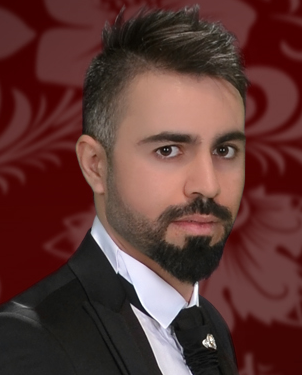 Azad Basheer Saadi Personal DataSurname:                                             Saadi	 Name:                                                  Azad Basheer	Gender:                                                MaleMarital Status:                                   MarriedNationality:                                          IraqiAcademic Status:                              chemical  Languages:                                        Kurdish (mother tongue), English and Arabic (spoken good and   written)E-mail:                                                 azad.saadi@uod.acMobile Phone:                                     00964 750 4593016University2006-2010 :                        B.Sc. study in the Dept. of Chemist, College of  Science, the University of Duhok, Kurdistan, Iraq. Graduated from University of Duhok/ Faculty of Science/ department of  Chemistry. Graduation Grade 70.39 % .MSc. degree in biochemistry in the Dept. of Chemist, College of Science, the University of Duhok , Kurdistan, Iraq in 2018. Career Objectives:I am a recent graduate who combined studies with working and other commitments. In achieving this, I have shown myself to be self-motivated, committed and determined in achieving my goals, come what may. I have also demonstrated negotiating and organizing skills, a firm sense of responsibility and my capacity to work hard under pressure. and I am able to relate to a wide range of people, as proven by my varied work experiences such as: trading jeans, markets, laboratory of disease, laboratory of fuel, factory of juice.  Work Experiences: 1- worked in a laboratory of ZAKI juice factory from 2010-20112- worked in a laboratory of ELECTRIC STATION ( department of fuel ) from  2011-2012.3- worked in a laboratory tests  from 2012-2015.4- worked in world vision organization October 2016 to July 2017.Professional Experiences:Working in Chemist laboratories. finished master degree.Abilities and Skills  Have a good working knowledge of computer, net & windows,, Microsoft office( Word,  Excel, ...). Azad Basheer Saadi azad.saadi@uod.ac00964 750 4593016